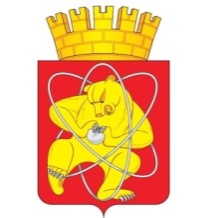 Городской округ «Закрытое административно – территориальное образование  Железногорск Красноярского края»АДМИНИСТРАЦИЯ ЗАТО г. ЖЕЛЕЗНОГОРСКПОСТАНОВЛЕНИЕ27.06.2022 г.                                                                                                     № 1245г. ЖелезногорскО внесении изменений в постановление Администрации ЗАТО г. Железногорск от 11.11.2013 № 1791 «Об утверждении муниципальной программы ЗАТО Железногорск “Развитие образования ЗАТО Железногорск”»В соответствии с Бюджетным кодексом Российской Федерации, Федеральным законом от 06.10.2003 № 131-ФЗ «Об общих принципах организации местного самоуправления в Российской Федерации», Уставом городского округа «Закрытое административно-территориальное образование Железногорск Красноярского края»,ПОСТАНОВЛЯЮ:1. Внести в постановление Администрации ЗАТО г. Железногорск от 11.11.2013 № 1791 «Об утверждении муниципальной программы ЗАТО Железногорск “Развитие образования ЗАТО Железногорск”» следующие изменения:1.1. В приложении к постановлению: 1.1.1. В разделе «Паспорт муниципальной программы ЗАТО Железногорск» строку «Информация по ресурсному обеспечению муниципальной Программы, в том числе в разбивке по источникам финансирования по годам реализации Программы» изложить в новой редакции: «».1.1.2. Приложение № 2 к муниципальной Программы “Развитие образования ЗАТО Железногорск” изложить в новой редакции согласно Приложению № 1 к настоящему постановлению.1.1.3. Приложение № 3 к муниципальной Программе “Развитие образования ЗАТО Железногорск” изложить в новой редакции согласно Приложению № 2 к настоящему постановлению.         1.1.4. В приложении № 5 к муниципальной программе:                1.1.4.1. В разделе 1 «Паспорт подпрограммы» строку «Информация по ресурсному обеспечению подпрограммы, в том числе в разбивке по источникам финансирования по годам реализации подпрограммы» изложить в новой редакции: «».1.1.4.2.  Приложение № 2 к подпрограмме «Развитие дошкольного, общего и дополнительного образования детей» изложить в новой редакции согласно Приложению № 3 к настоящему постановлению.1.1.5. В приложении № 6 к муниципальной программе:1.1.5.1. В разделе 1   в разделе «Паспорт подпрограммы» строку «Информация по ресурсному обеспечению подпрограммы, в том числе в разбивке по источникам финансирования по годам реализации подпрограммы» изложить в новой редакции: «».1.1.5.2. Приложение № 2 к подпрограмме «Государственная поддержка детей сирот, расширение практики применения семейных форм воспитания» изложить в новой редакции согласно Приложению № 4 к настоящему постановлению.2. Управлению внутреннего контроля Администрации ЗАТО г. Железногорск (Е.Н. Панченко) довести до сведения населения настоящее постановление через газету «Город и горожане».3. Отделу общественных связей Администрации ЗАТО г. Железногорск (И.С. Архипова) разместить настоящее постановление на официальном сайте городского округа «Закрытое административно-территориальное образование Железногорск Красноярского края» в информационно-телекоммуникационной сети «Интернет».4. Контроль над исполнением настоящего постановления возложить на заместителя Главы ЗАТО г. Железногорск по социальным вопросам Е.А. Карташова.5. Настоящее постановление вступает в силу после его официального опубликования.Глава ЗАТО г. Железногорск                                                                   И.Г. КуксинИнформация по ресурсному обеспечению муниципальной Программы, в том числе в разбивке по источникам финансирования по годам реализации ПрограммыОбщий объем финансирования муниципальной Программы составит – 6 309 144 038, 11 руб., в том числе:Федеральный бюджет – 239 836 496, 45 руб., из них:2022 год – 79 312 969,71 руб.;2023 год – 95 177 552,02 руб.;2024 год – 65 345 974,72 руб.Краевой бюджет – 3 990 910 176, 66 руб., из них:2022 год – 1 406 767 842,29 руб.;2023 год – 1 299 396 142,43 руб.;2024 год – 1 284 746 191,94 руб.Местный бюджет – 2 078 397 365, 00 руб., из них: 2022 год – 775 018 813, 00 руб.;2023 год – 659 409 860,00 руб.;2024 год – 643 968 692,00 руб.Информация по ресурсному обеспечению подпрограммы, в том числе в разбивке по источникам финансирования по годам реализации подпрограммыОбщий объем финансирования подпрограммы составит –   6 177 278 674,11 руб., в том числе:Федеральный бюджет – 239 836 496, 45 руб., из них:2022 год – 79 312 969,71 руб.;2023 год – 95 177 552,02 руб.;2024 год – 65 345 974,72 руб.Краевой бюджет – 3 884 007 146,66 руб., из них:2022 год – 1 350 715 212,29 руб.;2023 год – 1 268 978 342,43 руб.;2024 год – 1 264 313 591,94 руб.Местный бюджет –2 053 435 031,00 руб., из них: 2022 год – 750 056 479,00 руб.;2023 год – 659 409 860,00 руб.;2024 год – 643 968 692,00 руб.Информация по ресурсному обеспечению подпрограммы, в том числе в разбивке по источникам финансирования по годам реализации подпрограммыОбщий объем финансирования подпрограммы составит – 107 303 030,00 руб., в том числе:Федеральный бюджет – 0,00 руб., из них:2022 год- 0,00 руб.;2023 год- 0,00 руб.;2024 год- 0,00 руб.Краевой бюджет – 106 903 030,00 руб., из них:2022 год – 56 052 630,00 руб.;2023 год – 30 417 800,00 руб.;2024 год – 20 432 600,00 руб.Местный бюджет – 400 000,00 руб., из них:2022 год- 400 000,00 руб.;2023 год- 0,00 руб.;2024 год- 0,00 руб.